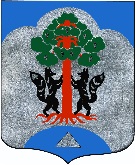 АдминистрацияМуниципального образования Сосновское сельское поселениемуниципального образования Приозерский  муниципальный районЛенинградской областиП О С Т А Н О В Л Е Н И Е==========================================================23 июля 2018 года                                                                                         № 556В целях обеспечения исполнения полномочий по приобретению жилья в муниципальный жилой фонд на территории муниципального образования Сосновское сельское поселение муниципального образования Приозерский муниципальный район Ленинградской области,  в соответствии с Порядком определения средней  рыночной  стоимости одного квадратного метра общей площади жилья, приобретаемого в муниципальный жилищный фонд по муниципальному образованию Сосновское сельское поселение муниципального образования Приозерский муниципальный район Ленинградской области, утвержденного постановлением администрации  муниципального образования Сосновское сельское поселение Приозерский муниципальный район Ленинградской области от 29 июня 2016 года № 310,  руководствуясь Уставом муниципального образования Сосновское  сельское поселение муниципального образования Приозерский муниципальный район Ленинградской области, администрация МО  Сосновское  сельское поселение ПОСТАНОВЛЯЕТ:	1. Установить среднюю рыночную стоимость одного квадратного метра общей площади жилья на третий квартал 2018 года по муниципальному образованию Сосновское сельское поселение муниципального образования Приозерский муниципальный район Ленинградской области в размере 57 864 (пятьдесят семь тысяч восемьсот шестьдесят четыре) рубля 00 копеек (приложение 1).2. Контроль за исполнением постановления оставляю за собой.И.о. главы администрации	                                                            М.А. ЕвтееваСогласовано: Н.Н. ГермонинаРазослано: дело – 2, отдел по жил, политике – 1, прокуратура – 1, ЛЕНОБЛИНФОРМ -1.Исп. С.В. Лу 8(81379) 61-830Приложение 1 к постановлению администрации МО Сосновское сельское поселениеМО Приозерский муниципальный районЛенинградской области№ 556 от 27 июля 2018 годаРасчёт средней рыночной стоимости 1 кв.м. общей площади жилья на 3 квартал 2018 года по муниципальному образованию Сосновское сельское поселение МО Приозерский муниципальный район Ленинградской областиСт.дог = 0СВЕДЕНИЯО СЛОЖИВШЕЙСЯ СТОИМОСТИ ПРОДАЖИ ЖИЛЬЯ НА РЫНКЕ НЕДВИЖИМОСТИНА ТЕРРИТОРИИ МО СОСНОВСКОЕ СЕЛЬСКОЕ ПОСЕЛЕНИЕ3 квартал 2018 годаОбл. ЖАИК по Приозерскому району – 47 230,00 руб.Ст кред = (36 021,00 + 47 230) /2= 41 626,00 руб.Ст строй: 82 500,00 руб.                                                          СВЕДЕНИЯ ЗАСТРОЙЩИКОВ, ОСУЩЕСТВЛЯЮЩИХ СТРОИТЕЛЬСТВОИ ДЕЯТЕЛЬНОСТЬ НА ТЕРРИТОРИИ МУНИЦИПАЛЬНОГО ОБРАЗОВАНИЯ         3 квартал 2018 годаСт_стат : первичный рынок: 52 179,00                        вторичный рынок: 51 000,00Средн. Ст_стат : 51 590,00 руб.Среднее значение стоимости 1 кв.м общей площади жилья по муниципальному образованию (Ср_кв.м)      Ср_кв.м = Ст_кред х 0,92 +Ст. дог. *0,92+ Ст_стат + Ст строй                                                               N        0,92 – коэффициент, учитывающий долю затрат покупателя по оплате услуг риэлторов, нотариусов, кредитных организаций (банков) и других затратN = 4 (количество показателей, используемых при расчёте)      Ср кв.м = (41 626*0,92) + (0*0,92) +51 590+82 500_ =   57 462 руб. 00 коп.                                                          3       Ср. ст. кв.м = Ср кв.м х К дефлК_ дефл – индекс-дефлятор, определяемый на основании дефляторов по видам экономической деятельности, индекса цен производителей (раздел капитальные вложения (инвестиции) уполномоченным федеральным органом исполнительной власти на расчётный квартал)К. дефл. – 100,7 (Утвержден Министерством экономического развития Российской Федерации)Ср. ст. кв.м = 57 462 х 1,007 = 57 864 руб. 00 коп.Об установлении средней рыночной стоимости одного квадратного метра общей площади жилья на третий квартал  2018 года по муниципальному образованию Сосновское  сельское  поселение муниципального образования  Приозерский муниципальный район Ленинградской областиАгентства недвижимостиСтоимость 1 кв.м. в (руб.)12ИП Савватеева36 021,00ЗастройщикиСтоимость 1 кв.м в (руб.)ООО «Строительная компания РУСЬ»110 000,00ООО «ВикингСтройИнвест»55 000,00Средняя стоимость 1 кв.м.82 500,00Название муниципального образованияПравовой акт об установлении средней рыночной стоимости 1 кв.м. на 3 квартал2018 года         (№, дата)Расчетные показателиРасчетные показателиРасчетные показателиРасчетные показателиРасчетные показателиРасчетные показателиНазвание муниципального образованияПравовой акт об установлении средней рыночной стоимости 1 кв.м. на 3 квартал2018 года         (№, дата)Ср. ст. кв.м.Ср. кв.м.Ст. дог.Ст. кред.Ср. стат.Ст. Строй.Название муниципального образованияПравовой акт об установлении средней рыночной стоимости 1 кв.м. на 3 квартал2018 года         (№, дата)Ср. ст. кв.м.Ср. кв.м.Ст. дог.Ст. кред.Ср. стат.Ст. Строй.12345678Сосновское сельское поселениеПостановление администрации от 27 июля 2018 года № 55657 86457 462041 62651 59082 500